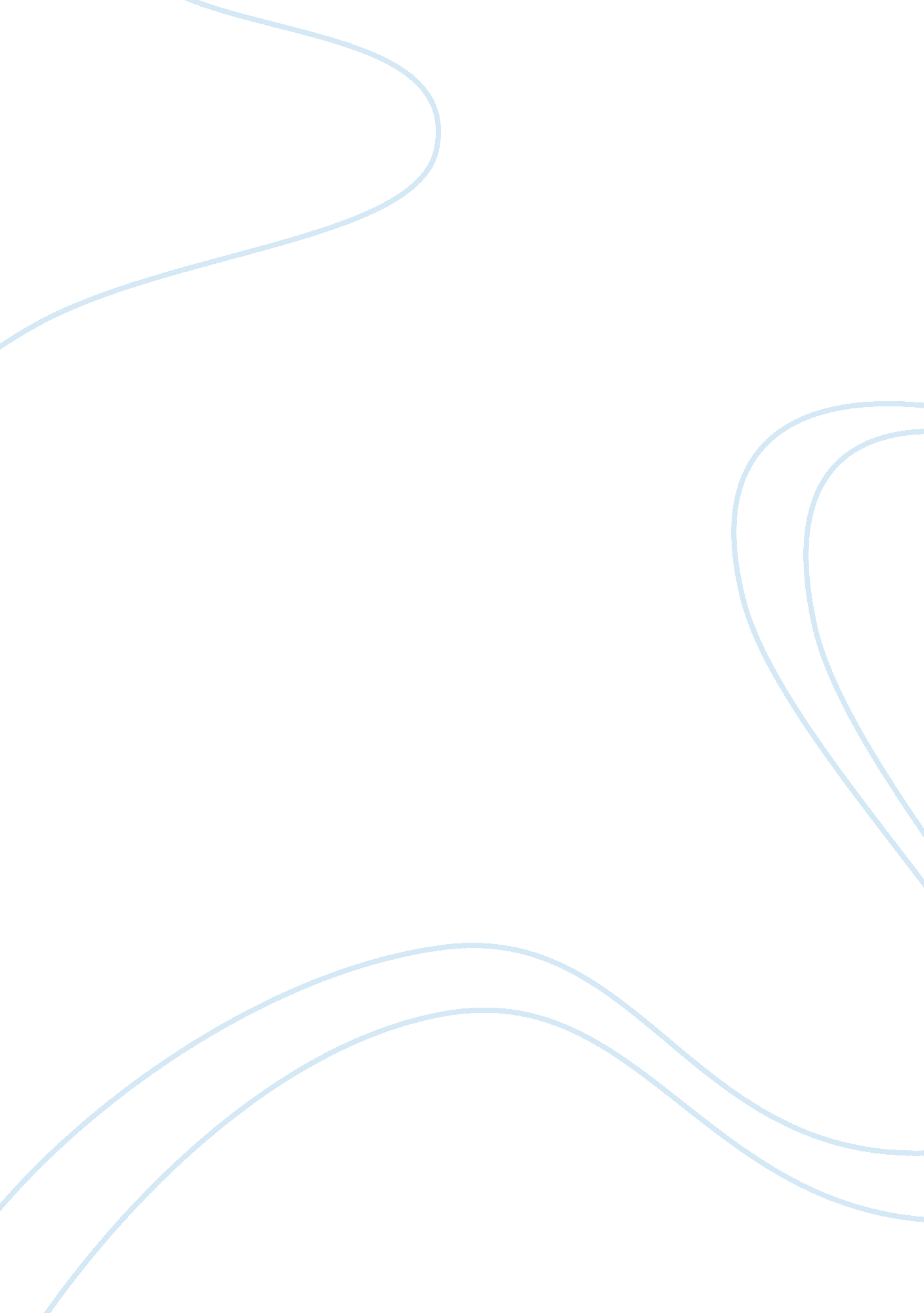 Man in the mirror essay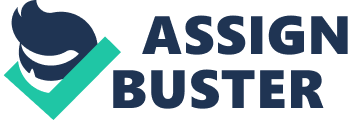 The mirror is an ever-changing piece of art. It sees all emotions and watches unconditionally with no cause or concern for its reflection. You can only see the present state of objects; it does not record the past or predict the future. We watch ourselves grow through mirrors throughout our life watching our bodies change shape and seeing all of our emotions. Some of us even practice in front of mirrors to enhance our talents such as singers and dancers. I have chosen Michael Jackson’s “ Man in the Mirror” for a representation of my life. To quote Gandhi “ Be the change you wish to see in the world”, I believe you should be able to see the change you wish to be and with a mirror you can watch the transformation. The song represents a personal change to make you a more kind and caring by seeking out those in need and helping them unconditionally with love. The past couple of years I have been constantly trying to better myself on so many levels I have yet to accomplish but one. To become more healthy and fit has failed as I drive through those golden arches to receive a bag full of unhealthy, yet tasty treats. The Fish Filet sandwich with its tender flaky crust in between two tasty sandwich buns and a thick layer of delicious tartar sauce, and not to mention the ice cold Coke and over salted French fries. The gym membership I purchased last September which was the only time I went to check the place out has an indoor swimming pool, rows of treadmills and elliptical, and a huge weightlifting room have left me feeling a bit like a marshmallow and waddling like a penguin when I walk. I have wanted to become an avid reader so I can learn to become a greater writer by reading the works of the greats before but all I have is no time and a shelf full of books. Those are the main failures I will take claim to. Those things relate to song the song because it all starts with the man in the mirror, but I have started to make changes to help other people by volunteering and donating personally or through my store whenever I can. When I look into to the mirror and see myself I see someone who has light brown hair, hazel eyes, and a light skin complexion. Thanks to McDonald’s I also have two necks. But what I really see is the desire to be the best I can be, the person I was born to be. I want to leave a footprint in the sand that spreads positivity, love, and a desire by others to do their best in all cases at all times. By living a moral and caring life through making others happy. I desire to restore History to fact rather than opinion and create greater national pride. Most of us do not understand how great we have it and I want to preach it through written words to inspire communities. Watching you grow stronger through the man in the mirror is very motivating even it is not all physically visible. I am definitely not satisfied with certain things but inside the reflection I see in the mirror is on a course steadfast achievement. I have seen first hand how a culture that does not look itself in the eye and desire to make a difference can throw you to the curb. Watching your mother grow drunker by the day until she doesn’t come home fro weeks at a time leaves invisible scars. But when you are the oldest you must stay strong and grow up fast, cook for your brothers and sisters as your step dad tries to hold himself together through it all because his love for your mom is unequivocal. Then after she cleans up she does it all again and eventually abandon her children. I remember dishes piled to the bottom of the cupboards in the kitchen, mattresses lying on the floor because we had no bed frames, dirt and dust everywhere and nothing but junk food to eat. To be blessed with positivity and the ability to say no to peers while living in those conditions has me wandering how that I ever did it? As the songs say, “ I’ve been a victim of a selfish kind of love,” I can relate. But through seeking betterment I have found a wife with unimaginable beauty inside and out. I often think of her and smile thinking ‘ How did I get so lucky?” I know though it was fate. The man in the mirror has realized how important the smallest action is such as saying “ Thank You”. I see says the blind man because seeing is done with the heart not the eyes. The man in the mirror is symbolic and you do not need a mirror to project your image, just light. You can look at every wrinkle, freckle, dark spot, blotch, ear, nose, mouth, and hair but those are only pictures painting a portrait, But as Michael state in the song “ If you wanna make the world a better place, take a look at yourself, And then make a change”. 